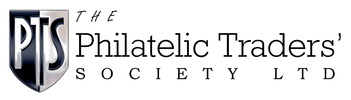 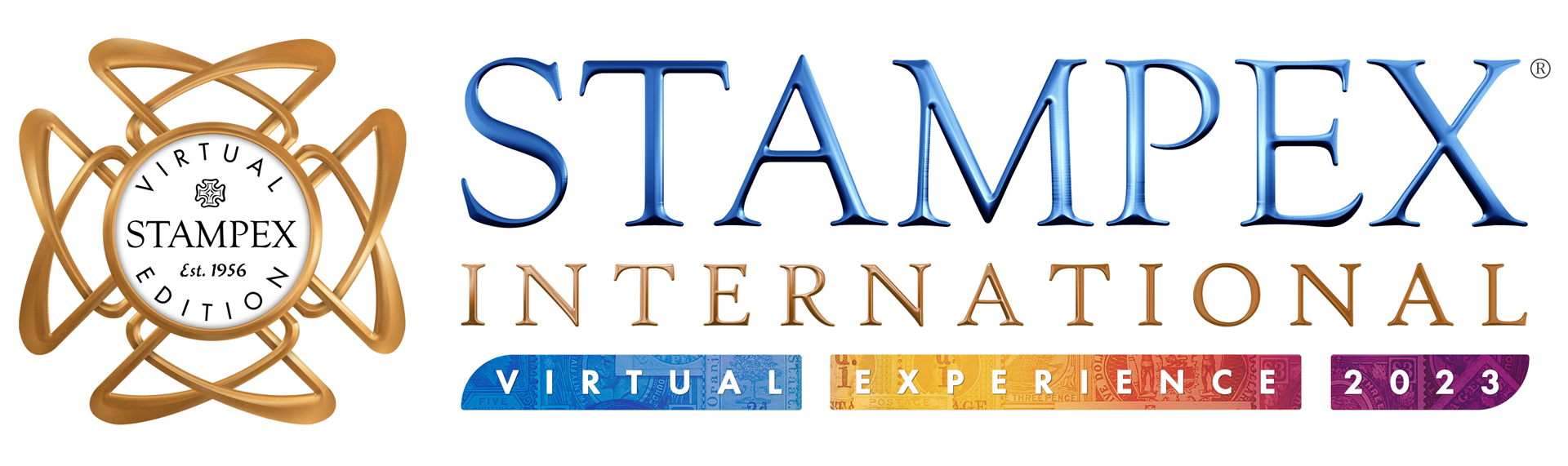 xxx Confirmed For Virtual Stampex“xxx is proud to announce that they will be attending Virtual Stampex 2023, the show promises to deliver an even more exciting philatelic experience for collectors all around the world.”Virtual Stampex will take place from 4th – 6th May 2023, timed to celebrate the King Charles III Coronation weekend and the anniversary of the very first postage stamp, the Penny Black.Virtual Stampex 2023 will run for 72 hours with over 50 dealer booths, an exhibiting experience and Stampex Talks. New to our immersive experience this year, is a fantastic philatelic matchmaking tool so that you can meet and video chat with collectors with similar interests to you or find a dealer with relevant material. Live chat and video calling is available across the event itself to help you connect with us. The virtual briefcase will enable you to email yourself all our relevant information. There will also be a series of talks and a new Roundtable activity enabling you to connect with people. Enter a personalized quote from your business about your plans.This world class philatelic show will be On Demand for 30 days after the live dates which means visitors can browse booths and offers, leave messages, watch the Stampex Talks in the Auditorium and more. Registration for the event will open soon. All updates on the show will be posted first either on social media or in the newsletter so make sure you are following the PTS & Stampex @ptsandstampex and sign up to the Newsletter at stampexinternational.com/signupIn 2020 and 2021, Virtual Stampex attracted over 8,000 unique visitors from over 100 countries. Virtual Stampex 2023 will have something for everyone so for now, please save the date: 4th – 6th May, and share the news with your friends. 